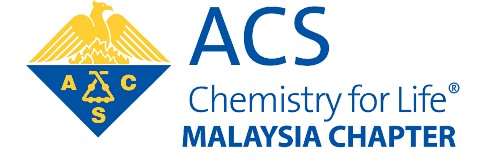 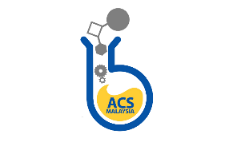 ACTIVITY PROPOSAL Please email the proposal to acsmalaysiachapter@gmail.comFor the Chapter’s committee use onlyName of EventDate of EventPlace of EventState Event Organizer/s and Specific Collaboration(please include member’s name and contact details)*if applicable Organized by: *Jointly organized by: *Co-organized by: *Sponsored by: *Supported by IAC/Grants: *Supported by:Strategic Objective/s(tick all that apply) Provide Information Solutions Empower Members and Member Communities Support Excellence in Education Communicate Chemistry's Value Embrace and Advance Inclusion in ChemistryTask Force Group(tick only one) Public Relations  Capacity Development Outreach AwardPlease briefly explain how the event would engage Chapter members.Please briefly explain how the event assists the Chapter’s visibility.Please mention if the event will provide a platform for income re-generation and can be sustained in the future. Please list any specific assistance and needs to be required from the central committee.Financial BudgetActivity proposal approved?Yes/NoApproval date